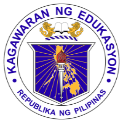 	GRADES 1 to 12	DAILY LESSON LOGSchool:Grade Level:I	GRADES 1 to 12	DAILY LESSON LOGTeacher:File created by Ma’am NINA SHERRY L. CLEMENTELearning Area:ENGLISH	GRADES 1 to 12	DAILY LESSON LOGTeaching Dates and Time:MARCH 9 – 13, 2020 (WEEK 8)Quarter:4TH QUARTERI. OBJECTIVESMONDAYTUESDAYWEDNESDAYTHURSDAYFRIDAYA. Content StandardsListening Comprehension-The learner demonstrates understanding of story elements and text structures for effective oral expression.Listening Comprehension-The learner demonstrates understanding of story elements and text structures for effective oral expression.(Grammar)-The learner demonstrates understanding of concepts of verbs, pronouns, and prepositions in meaningful messagesB. Performance StandardsListening Comprehension-The learner correctly identifies elements of literary and informational texts to aid meaning getting.Listening Comprehension-The learner correctly identifies elements of literary and informational texts to aid meaning getting.(Grammar)-The learner constructs grammatically correct-simple sentences in theme-based conversations using verbs, pronouns, and prepositionsC. Learning Competencies/Objectives Write the LC for eachEN1LC-IVa-j-2.1 Listen to narrative and informational text or poem and Note important details EN1LC- IVa-j-2.8 Listen to narrative and informational text or poem and Infer important details EN1G-IVf-j-5 Adjectives Recognize describing words for people, objects, things and places (color, shape, size, height, weight, length, distance, etc.II. CONTENTIII. LEARNING RESOURCESA. References1. Teacher’s Guide pagesPages 342-343Pages 343-345Pages 345-3472. Learner’s Materials pagesPage 109Page 109Page 1063. Textbook pagesB. Other Learning ResourcesIV. PROCEDURESIV. PROCEDURESIV. PROCEDURESIV. PROCEDURESIV. PROCEDURESIV. PROCEDURESA. Reviewing previous lesson or presenting the new lessonSinging the round song” sit down, you’re rocking the boat.”.Recite the poem “ at the zoo”.write in a manila paper the lyrics of a poem.Singing the song “ BINGO”(lyrics is at TG on page 345-346)B. Establishing a purpose for the lessonTeacher: Today, we retell the whole part of the story entitled”tutulili”Teacher:Today, we will recognize the cause and effect relationshipTeacher:Today, we will identify the word that best describes the given picture.C. Presenting examples/instances of the new lessonPosts a picture on the board.Have the pupils answer the teachers questions.(pic. Is at TG on page 342)
Original File Submitted and Formatted by DepEd Club Member - visit depedclub.com for moreTeacher posts a picture on the board, and asks questions about it.Let the pupils share their ideas on the picture presented(picture is at TG on page 344)Teacher posts a picture on the board and asks  questions about it.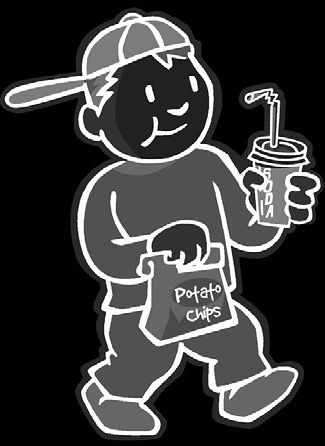 what do you see in the picture?What is the boy doing?What is he eating?Do you eat junk food?Do your parents give you junk food?D. Discussing new concept and practicing new skills #1Call some pupil to share their answer in front of the class.Teacher will prepares the pupils for the rereading of the second part of the story.Posts pictures on the boardHave the pupils pick words from the word list that describe the picture.E. Discussing new concepts and practicing new skills  #2Teacher shows the cover of the book in class and asks questions about it.Pupils listen carefully and focus on the details of the story.Teacher :Re-reads the second half of the story.Encourage them to participate the discussion.F. Developing mastery (Leads to formative assessment)Teacher reads pages 2-15of the story in a class.Pause at some parts of the story to ask questions.Call some to retell the whole part of the story.Teacher discusses the story.Encourage each to participate the class discussion-teacher will discuss each word from the word list after the pupils identifies each picture to each word , adjectives.. G. Findingpractical/application of concepts and skills in daily livingAfter reading activities: Following questions will be tackle pls. refer to TG on page 343 for questionsAsks questions about the story. (Questions is at TG on page 344-345)Group activity:Each group will make a sentence using the adjective from the word list given.H. Making generalizations and abstractions about the lessonAsk:How is it important to know the all parts of the story?Ask:What is cause and effect relationship?Ask:What is adjectives?I.Evaluating LearningDirections:What do you need to have a healthy body?Circle all pictures that will make  your body clean and healthy?(please refer to LM on page 109)Direction: What is causing the boys stomach ache? (please refer to LM on page 110)Direction: Circle the word that best describes the picture (please refer to LM on page 111)J. Additional activities for application or remediationlet them draw a picture that shows some ways to keep oneself safe and healthy.V. REMARKSVI. REFLECTIONA.No. of learners who earned 80% in the evaluation___ of Learners who earned 80% above___ of Learners who earned 80% above___ of Learners who earned 80% above___ of Learners who earned 80% above___ of Learners who earned 80% aboveB.No. of learners who require additional activities for remediation who scored below 80%___ of Learners who require additional activities for remediation___ of Learners who require additional activities for remediation___ of Learners who require additional activities for remediation___ of Learners who require additional activities for remediation___ of Learners who require additional activities for remediationC. Did the remedial lessons work? No. of learners who have caught up with the lesson___Yes  ___No____ of Learners who caught up the lesson___Yes  ___No____ of Learners who caught up the lesson___Yes  ___No____ of Learners who caught up the lesson___Yes  ___No____ of Learners who caught up the lesson___Yes  ___No____ of Learners who caught up the lessonD. No. of learners who continue to require remediation___  of Learners who continue to require remediation ___  of Learners who continue to require remediation ___  of Learners who continue to require remediation ___  of Learners who continue to require remediation ___  of Learners who continue to require remediation E. Which of my teaching strategies worked well? Why did these work?Strategies used that work well:___ Group collaboration___ Games___ Solving Puzzles/Jigsaw___ Answering preliminary activities/exercises___ Carousel___ Diads___ Think-Pair-Share (TPS)___ Rereading of Paragraphs/Poems/Stories___ Differentiated Instruction___ Role Playing/Drama___ Discovery Method___ Lecture MethodWhy?___ Complete IMs___ Availability of Materials___ Pupils’ eagerness to learn___ Group member’s Cooperation in        doing  their  tasksStrategies used that work well:___ Group collaboration___ Games___ Solving Puzzles/Jigsaw___ Answering preliminary activities/exercises___ Carousel___ Diads___ Think-Pair-Share (TPS)___ Rereading of Paragraphs/Poems/Stories___ Differentiated Instruction___ Role Playing/Drama___ Discovery Method___ Lecture MethodWhy?___ Complete IMs___ Availability of Materials___ Pupils’ eagerness to learn___ Group member’s Cooperation in        doing  their  tasksStrategies used that work well:___ Group collaboration___ Games___ Solving Puzzles/Jigsaw___ Answering preliminary activities/exercises___ Carousel___ Diads___ Think-Pair-Share (TPS)___ Rereading of Paragraphs/Poems/Stories___ Differentiated Instruction___ Role Playing/Drama___ Discovery Method___ Lecture MethodWhy?___ Complete IMs___ Availability of Materials___ Pupils’ eagerness to learn___ Group member’s Cooperation in        doing  their  tasksStrategies used that work well:___ Group collaboration___ Games___ Solving Puzzles/Jigsaw___ Answering preliminary activities/exercises___ Carousel___ Diads___ Think-Pair-Share (TPS)___ Rereading of Paragraphs/Poems/Stories___ Differentiated Instruction___ Role Playing/Drama___ Discovery Method___ Lecture MethodWhy?___ Complete IMs___ Availability of Materials___ Pupils’ eagerness to learn___ Group member’s Cooperation in        doing  their  tasksStrategies used that work well:___ Group collaboration___ Games___ Solving Puzzles/Jigsaw___ Answering preliminary activities/exercises___ Carousel___ Diads___ Think-Pair-Share (TPS)___ Rereading of Paragraphs/Poems/Stories___ Differentiated Instruction___ Role Playing/Drama___ Discovery Method___ Lecture MethodWhy?___ Complete IMs___ Availability of Materials___ Pupils’ eagerness to learn___ Group member’s Cooperation in        doing  their  tasksF. What difficulties did I encounter which my principal or supervisor can help me solve?__ Bullying among pupils__ Pupils’ behavior/attitude__ Colorful IMs__ Unavailable Technology       Equipment (AVR/LCD)__ Science/ Computer/       Internet Lab__ Additional Clerical worksPlanned Innovations:__ Localized Videos __ Making big books from      views of the locality__ Recycling of plastics  to be used as Instructional Materials__ local poetical  composition__ Bullying among pupils__ Pupils’ behavior/attitude__ Colorful IMs__ Unavailable Technology       Equipment (AVR/LCD)__ Science/ Computer/       Internet Lab__ Additional Clerical worksPlanned Innovations:__ Localized Videos __ Making big books from      views of the locality__ Recycling of plastics  to be used as Instructional Materials__ local poetical  composition__ Bullying among pupils__ Pupils’ behavior/attitude__ Colorful IMs__ Unavailable Technology       Equipment (AVR/LCD)__ Science/ Computer/       Internet Lab__ Additional Clerical worksPlanned Innovations:__ Localized Videos __ Making big books from      views of the locality__ Recycling of plastics  to be used as Instructional Materials__ local poetical  composition__ Bullying among pupils__ Pupils’ behavior/attitude__ Colorful IMs__ Unavailable Technology       Equipment (AVR/LCD)__ Science/ Computer/       Internet Lab__ Additional Clerical worksPlanned Innovations:__ Localized Videos __ Making big books from      views of the locality__ Recycling of plastics  to be used as Instructional Materials__ local poetical  composition__ Bullying among pupils__ Pupils’ behavior/attitude__ Colorful IMs__ Unavailable Technology       Equipment (AVR/LCD)__ Science/ Computer/       Internet Lab__ Additional Clerical worksPlanned Innovations:__ Localized Videos __ Making big books from      views of the locality__ Recycling of plastics  to be used as Instructional Materials__ local poetical  compositionG. What innovation or localized materials did I use/discover which I wish to share with other teachers?The lesson have successfully delivered due to:___ pupils’ eagerness to learn___ complete/varied IMs___ uncomplicated lesson___ worksheets___ varied activity sheetsStrategies used that work well:___ Group collaboration___ Games___ Solving Puzzles/Jigsaw___ Answering preliminary activities/exercises___ Carousel___ Diads___ Think-Pair-Share (TPS)___ Rereading of Paragraphs/Poems/Stories___ Differentiated Instruction___ Role Playing/Drama___ Discovery Method___ Lecture MethodWhy?___ Complete IMs___ Availability of Materials___ Pupils’ eagerness to learn___ Group member’s Cooperation in        doing  their  tasksThe lesson have successfully delivered due to:___ pupils’ eagerness to learn___ complete/varied IMs___ uncomplicated lesson___ worksheets___ varied activity sheetsStrategies used that work well:___ Group collaboration___ Games___ Solving Puzzles/Jigsaw___ Answering preliminary activities/exercises___ Carousel___ Diads___ Think-Pair-Share (TPS)___ Rereading of Paragraphs/Poems/Stories___ Differentiated Instruction___ Role Playing/Drama___ Discovery Method___ Lecture MethodWhy?___ Complete IMs___ Availability of Materials___ Pupils’ eagerness to learn___ Group member’s Cooperation in        doing  their  tasksThe lesson have successfully delivered due to:___ pupils’ eagerness to learn___ complete/varied IMs___ uncomplicated lesson___ worksheets___ varied activity sheetsStrategies used that work well:___ Group collaboration___ Games___ Solving Puzzles/Jigsaw___ Answering preliminary activities/exercises___ Carousel___ Diads___ Think-Pair-Share (TPS)___ Rereading of Paragraphs/Poems/Stories___ Differentiated Instruction___ Role Playing/Drama___ Discovery Method___ Lecture MethodWhy?___ Complete IMs___ Availability of Materials___ Pupils’ eagerness to learn___ Group member’s Cooperation in        doing  their  tasksThe lesson have successfully delivered due to:___ pupils’ eagerness to learn___ complete/varied IMs___ uncomplicated lesson___ worksheets___ varied activity sheetsStrategies used that work well:___ Group collaboration___ Games___ Solving Puzzles/Jigsaw___ Answering preliminary activities/exercises___ Carousel___ Diads___ Think-Pair-Share (TPS)___ Rereading of Paragraphs/Poems/Stories___ Differentiated Instruction___ Role Playing/Drama___ Discovery Method___ Lecture MethodWhy?___ Complete IMs___ Availability of Materials___ Pupils’ eagerness to learn___ Group member’s Cooperation in        doing  their  tasksThe lesson have successfully delivered due to:___ pupils’ eagerness to learn___ complete/varied IMs___ uncomplicated lesson___ worksheets___ varied activity sheetsStrategies used that work well:___ Group collaboration___ Games___ Solving Puzzles/Jigsaw___ Answering preliminary activities/exercises___ Carousel___ Diads___ Think-Pair-Share (TPS)___ Rereading of Paragraphs/Poems/Stories___ Differentiated Instruction___ Role Playing/Drama___ Discovery Method___ Lecture MethodWhy?___ Complete IMs___ Availability of Materials___ Pupils’ eagerness to learn___ Group member’s Cooperation in        doing  their  tasks